Publicado en África el 04/03/2024 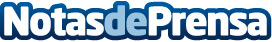 Pecan Energies reformula su marca y se compromete a abrir paso a la prosperidad en Ghana y más alláEl operador del bloque Deepwater Tano/Cape Three Points (DWT/CTP) ha conseguido terminar de reformular su marcaDatos de contacto:Departamento ComunicaciónPecan Energy233 30274 4140 Nota de prensa publicada en: https://www.notasdeprensa.es/pecan-energies-reformula-su-marca-y-se_1 Categorias: Internacional Finanzas Otras Industrias Actualidad Empresarial http://www.notasdeprensa.es